Water Jetting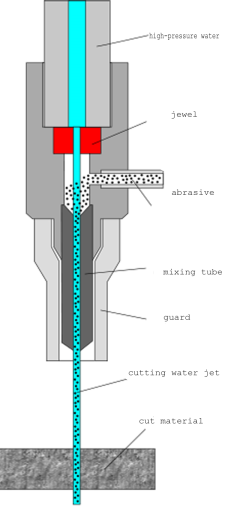 Water jet cutters use high pressure water forced through a nozzle to cut though materials. These materials can be either dense such as steel or granite or light weight such as wood or foam. To cut denser materials, an abrasive such as sand, garnet, or aluminum oxide is often added to the jet in the nozzle. Water jetting has many unique advantages to offer when compared to other traditional machining methods. Some of these advantages include being able to cut multiple layers without bonding the edges, no toxic fumes, the elimination of the heat effected zone (HAZ) of the material being cut, and its ability to be used to perform very intricate cuts and carve away the material.Uses: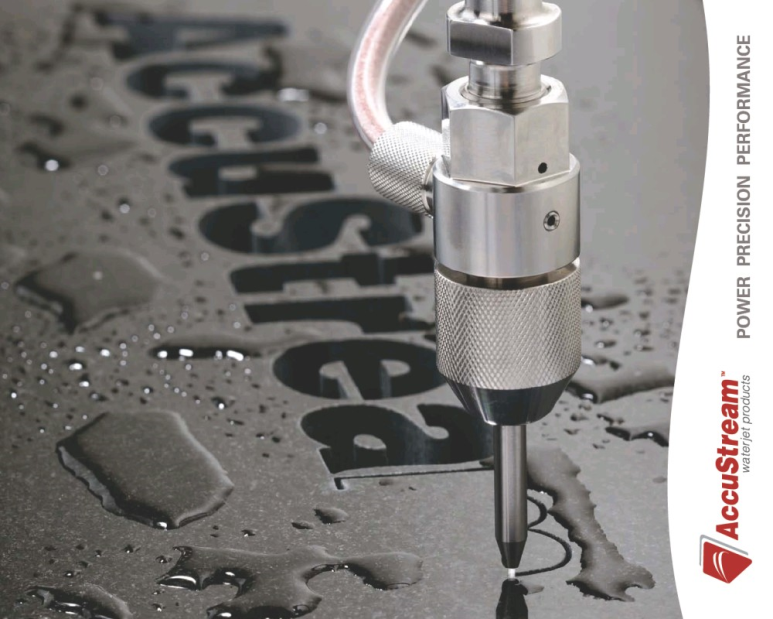 CuttingShapingCarvingReamingTolerance:+/- 0.005 (Average)+/- 0.001 (High accuracy machines)Advantages:Does not heat up material or change physical propertiesEasy to cut complex shapes at a relatively high speedMetal does not collect slag during this operationCan cut layered materials without bonding themCan cut heat sensitive materials such as wood and fabricRelatively low cost, quotes are available at most companiesDisadvantages:Cutting thick pieces causes a decrease in dimensional accuracy and the quality of the cutAccuracy of cut is directly proportional to the depth of the cutCompanies offering ServicesPrecision H2O6328 east Utah AvenueSpokane, WA 99212PH:	(800)-425-2098Web:	http://www.precisionh2o.comAdditional capabilities: Finish machiningmaterial bendingweldingsandblastingde-burringcoatingsNott-Atwater Company1309 North Bradley RoadSpokane, WA 99212PH:	(509)-922-4522FX:	(509)-922-9820Web:	http://www.nottatwater.comAdditional capabilities: Prototypingdie cuttingCNC knife cuttingExtrusionscustom sealscustom fabricationKiss cuttingSpokane Water Knife1514 E. RiversideSpokane, WA 99202PH:	509-536-6643FX:	(509)-535-0910Web:	http://www.spokanewaterknife.comAdditional capabilities: CNC milling and lathe workformingpowder-coatingForest steel7448 Aqua CircleDalton Gardens, ID 83815PH:	 (208)-762-4766FX: 	(208)-762-5210Web:	 http://www.foreststeel.comAdditional capabilities:Laser cuttingFlame cuttingPlasma cuttingBreakingShearingSawingSteel rollingAdditional Information:Large stock of material on handShips to Pullman regularly